ATZINUMS Nr. 22/10-3.9/130par atbilstību ugunsdrošības prasībāmAtzinums iesniegšanai derīgs sešus mēnešus.Atzinumu var apstrīdēt viena mēneša laikā no tā spēkā stāšanās dienas augstākstāvošai amatpersonai:Atzinumu saņēmu:20____. gada ___. ___________DOKUMENTS PARAKSTĪTS AR DROŠU ELEKTRONISKO PARAKSTU UN SATURLAIKA ZĪMOGU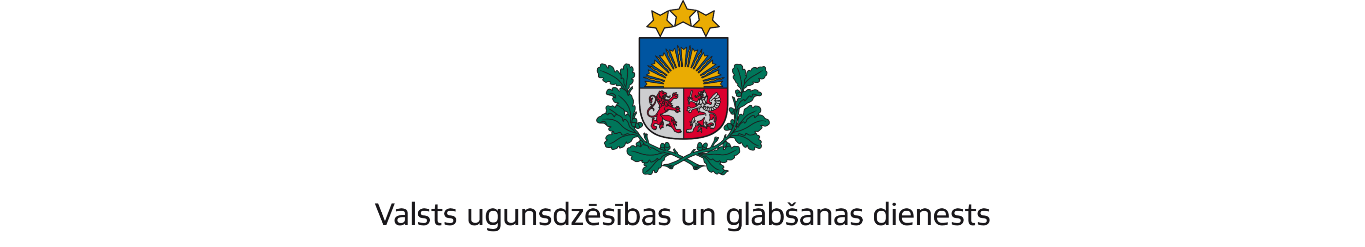 VIDZEMES REĢIONA PĀRVALDETērbatas iela 9, Valmiera, Valmieras novads, LV-4202; tālr.: 64233468; e-pasts: vidzeme@vugd.gov.lv; www.vugd.gov.lvCēsisBiedrība “Peldēšanas klubs "Panākums"”(izdošanas vieta)(juridiskās personas nosaukums vai fiziskās personas vārds, uzvārds)18.06.2024.Reģistrācijas numurs 40008165025(datums)(juridiskās personas reģistrācijas numurs)Daugavgrīvas iela 70 k-5 - 24, Rīga, LV-1007(juridiskās vai fiziskās personas adrese)1.Apsekots: viesnīcas “Hotel Tigra” telpas(apsekoto būvju, ēku vai telpu nosaukums)2.Adrese: Veidenbauma iela 2, Priekuļi, Cēsu novads, LV-41263.Īpašnieks (valdītājs): SIA “Liepas parks”(juridiskās personas nosaukums vai fiziskās personas vārds, uzvārds)reģistrācijas numurs 40003808925, "Liepas Muiža", Liepas pagasts, Cēsu novads, LV-4128(juridiskās personas reģistrācijas numurs un adrese vai fiziskās personas adrese)4.Iesniegtie dokumenti: Andreja Broka (nometņu vadītāja apliecības Nr. 116-00201)2024. gada  12. jūnija   iesniegums, Valsts ugunsdzēsības un glābšanas dienestaVidzemes reģiona pārvaldē reģistrēts 2024. gada 13. jūnijā  ar Nr. 22/10- 1.4/4465.Apsekoto būvju, ēku vai telpu raksturojums: 4 stāvu ēka, U2a ugunsnoturības pakāpe,telpās ierīkota automātiskā ugunsgrēka atklāšanas un trauksmes signalizācijas sistēma,telpas nodrošinātas ar ugunsdzēsības aparātiem.6.Pārbaudes laikā konstatētie ugunsdrošības prasību pārkāpumi: nav konstatēti.7.Slēdziens: atbilst ugunsdrošības prasībām.8.Atzinums izdots saskaņā ar: Latvijas Republikas Ministru kabineta 2009. gada1. septembra noteikumu Nr. 981 „Bērnu nometņu organizēšanas un darbības kārtība”8. punkta 8.5. apakšpunkta prasībām.(normatīvais akts un punkts saskaņā ar kuru izdots atzinums)9.Atzinumu paredzēts iesniegt: Valsts izglītības satura centra nometņu reģistram.(iestādes vai institūcijas nosaukums, kur paredzēts iesniegt atzinumu)Valsts ugunsdzēsības un glābšanas dienesta Vidzemes reģiona pārvaldes priekšniekam, Tērbatas ielā 9, Valmierā, Valmieras novadā, LV-4202.(amatpersonas amats un adrese)Valsts ugunsdzēsības un glābšanas dienesta Vidzemes reģiona pārvaldes Ugunsdrošības uzraudzības un Civilās aizsardzības nodaļas inspektoreŽ. Deičmane(amatpersonas amats)(paraksts)(v. uzvārds)(juridiskās personas pārstāvja amats, vārds, uzvārds vai fiziskās personas vārds, uzvārds; vai atzīme par nosūtīšanu)(paraksts)